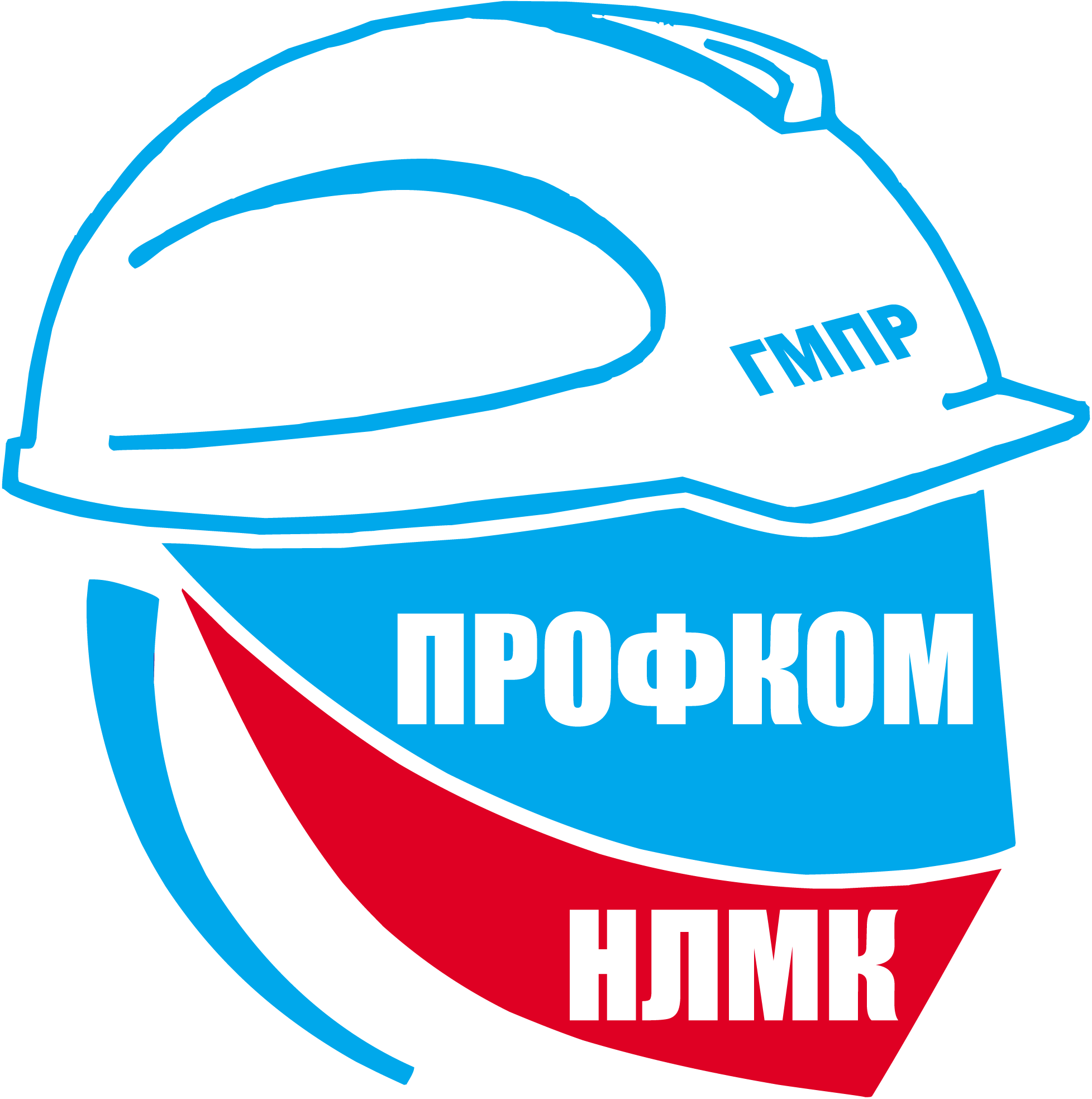 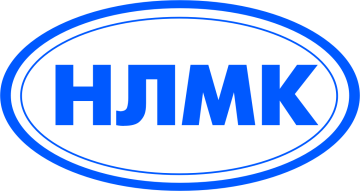 С П А Р Т А К И А Д Асреди цехов и подразделений ПАО «НЛМК»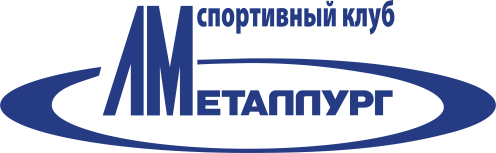 Проводящая организация: СК «Липецкий металлург» Соревнования проводятся на основании договора №102104 от 01.08.2021 г с ПАО «НЛМК»и договора 2021/32 от 28.12.2021 г с Первичной профсоюзной организацией ПАО «НЛМК» ГМПР                                                                                      2022 годИнформация для участников:Цех или подразделение имеет право заявляться 2–мя  командами.В зачет Спартакиады будет засчитан лучший результат. В случае, если цех не может выставить  полностью команду, допускается объединение с другим цехом или подразделением (баллы в таблицу Спартакиады начисляются пропорционально заявленных участников).Спортсмен от цеха или подразделения может  быть допущен  лично (без команды) только на те виды, где предусмотрен личный зачет.Внимание!Награждение в личном зачёте будет проводиться в некоторых видах среди мужчин и женщин.Результаты победителей и призёров в командном и личном зачёте  во всех видах будут занесены  представителем НЛМК в профиль сотрудников на портале НЛМК.Наличие заявки от команды, медицинского допуска, пропуска у каждого участника на все соревнования обязательны.Профсоюзные билеты предъявляются на все виды спорта с пометкой*.Общекомандное первенство среди цехов и подразделений определяется по наибольшей сумме баллов,  набранных во всех видах спорта, входящих в программу Спартакиады-22 г.В случае равенства очков у 2-х и более команд - призеров, победителем становится подразделение с наибольшим количеством  1–их мест по видам спорта, входящих в Спартакиаду. В случае равенства 1-х мест, считаются 2-е места и т.д. Подразделению могут быть начислены дополнительные баллы за участников, выполнивших нормы ГТО на золото - 3 балла, серебро - 2 балла, бронзу - 1 балл, при условии участия в 2-х видах Спартакиады (в стадии обсуждения).Даты проведения соревнований  сообщаются на сайте Клуба в разделе «Спартакиада, объявления», в личной рассылке заинтересованным лицам в подразделениях и в анонсах на портале НЛМК.Результаты  соревнований (протоколы) и «Таблица Спартакиады» размещается на сайте Клуба в разделе  Спартакиада, рассылаются  представителям команд на эл.почту, пресс-релиз  по итогам соревнований размещается на портале НЛМК .Сайт Клуба - www.lmetallurg.ru. раздел СпартакиадаЭлектронный адрес для подачи заявок- lm.48@mail.ru.ПРОГРАММА СОРЕВНОВАНИЙ:                                 1.Кубок ПАО «НЛМК» по лыжным гонкамЯнварь				                                                                                                     Лыжная трасса 19 микрорайона                                                                                                (ДЮСШ-7, пр. Кувшинова,5а)     Состав  команды – 3 чел. Дистанция – 2 км.Результат команды определяется по сумме результата 3-х участниковНаграждение:     в командном зачете:  1 место –  кубок, диплом, 2,3 место - дипломы                                в личном зачете: 1-3 место – медаль, диплом.*(в зависимости от погодных условий  возможен перенос на другое время)2. Кубок ПАО «НЛМК» по пулевой стрельбеФевраль          							                                         Пулевой тирСостав команды – 5 чел. Программа: Стрельба с 10 метров из пневматической  винтовки  с опорой обоих локтей о стол.Каждый участник стреляет  6 пробных + 5 зачетных выстрелов. Результат команды определяется по сумме набранных очков 5-ю  участниками.Награждение:  в командном зачете:   1 место –  кубок,  диплом. 2, 3 место - дипломы                          в личном зачете: 1-3 место – медаль, диплом.    3. Кубок ПАО «НЛМК» в эстафетном плаванииМарт     								                   ООО «Нептун»Состав команды – 4 чел. Программа: 4  х 50 метров вольным стилем. Участникам запрещается стартовать на 2-х и более этапах. Результат команды определяется по итогам финиша участника 4 этапа.Представители от каждой команды приглашаются для определения сильнейшего пловца на дистанции 50 м вольным стилем  в личном зачете.Награждение:  в командном зачете:  1 место – кубок,  диплом. 2, 3 место – дипломы.                            в личном зачете:       1-3 место – медаль, диплом.При условии участия женщин в личном зачете будет проведено награждение.4. Кубок ПАО «НЛМК» по шахматам*Март - апрель				                         Шахматный клуб, Неделина,20Состав команды – 3 чел. (без запасных)В заявке указываются участники по доскам (первая, вторая, третья)Соревнования проводятся по правилам ФИДЕ. Количество туров - 7, контроль времени - 25 минут.Соревнования командные, проводятся в два дня.  Жеребьевка в день проведения соревнований.Награждение:     в командном зачете:   1 место – кубок, диплом;  2,3 место - дипломы.                               в личном зачете:   1-3 место – медаль, диплом.5. Кубок ПАО «НЛМК» по волейболуАпрель - май					              	        спортивный зал «Нептун»Состав команды –  до 15 чел. (с запасными).Количество игр и система проведения определяется на  жеребьевке в зависимости от заявившихся команд.  Награждение: 1 место – кубок, диплом, 2 и 3 место – дипломы.                          «Лучший волейболист» – медаль, диплом6. Кубок ПАО «НЛМК» по настольному теннису*Апрель –май                   спортзал ДЮСШ-4 (50лет НЛМК или зал Лебедянское шоссе,2)							                 Состав команды – 3 чел. (без запасных).В  заявке указывается участники и номер ракетки (первая, вторая, третья)Встречи проводятся из 3-х сетов до 11 очков, при счете 2:0, 3-ий сет не играют. За победу дается  2 очка, поражение – 1 очко.Награждение:   в командном зачете:  1 место – кубок, диплом; 2,3 место – дипломы.                       в личном зачете:  1-3 место – медаль, диплом7. Кубок по бадминтону  май                                                                                                              ООО «Нептун»Состав команды – 2 чел. – парный разряд.	Заявки подаются заранее для проведения жеребьевки.К участию в соревнованиях допускаются команды, состоящие из работников комбината, имеющих пропуск.Система проведения игр по олимпийской системе. Игрок во время проведения игр может выступать только за одну команду. Игры проводятся до 30 очков.Награждение: за 1 место – кубок и диплом, 2-3 место – дипломы.Лучший бадминтонист награждается медалью и дипломом.8. Кубок ПАО «НЛМК» в легкоатлетической эстафетеМай-июнь    								       ФОК «Новолипецкий»Состав команды – 4 чел (независимо от пола и возраста). Дистанция: 4 по 100 метров. Бег осуществляется по своей дорожке, передача эстафетной палочки – в ограниченном коридоре, финиш участника 4 этапа с  эстафетной палочкой. Участникам запрещается стартовать на 2-х и более этапах. Результат команды определяется по итогам финиша участника 4 этапа, при условии соблюдения правил передачи эстафетной палочки.Награждение:  в командном зачете: 1 место – кубок, диплом. 2,3 место - дипломы9. Кубок по л/атлетике*Май-июнь                                                                        стадион ФОК «Новолипецкий»Состав команды – 4 человека (мужчины). К участию в соревнованиях по легкой атлетике допускаются команды цехов и подразделений по пропускам «НЛМК» согласно заявкам, поданным в день проведения.Программа - бег на 60 м.;- командный прыжок (выполняется поочередно на беговой дорожке)     Награждение: в командном зачете (по итогам 2-х дисциплин  команды):    1 место – кубок, диплом; 2,3 место – дипломы;   В личном зачёте (бег на 60м): 1-3 место – медаль, диплом.10. Кубок ПАО «НЛМК» по северной ходьбеМай-июнь               					                    стадион ФОК «Новолипецкий»								                 Состав команды – 4 чел. (2 мужчины+2 женщины).  Дистанция 2000 м (5 кругов по стадиону) Победитель определяется по наименьшей сумме результатов, показанных участниками всей команды. За технические ошибки назначаются штрафы.Награждение:      в командном зачете:  1 место – кубок, диплом; 2,3 место - дипломы.                                 в личном зачете: (мужчины) 1-3 место – медаль, диплом                                                              (женщины): 1 место – медаль, диплом.11. Чемпионат ПАО «НЛМК» по миди-футболу (1-ая и 2-ая лига)*Июнь - июль							     стадион  ФОК «Новолипецкий»Состав –  до 20 чел. (с запасными). Соревнования проводятся в 2-х лигах в один круг по круговой системе. Команды, занявшие 2-а последних места в сезоне 2021 г. в 1-ой лиге, в следующем сезоне играют среди команд 2-ой лиги. Впервые заявленная команда в 2022 г. может выступать только во 2-ой лиге. Игры проходят в 2 тайма х 25 мин., с перерывом 5 мин. Победа - 3 очк., ничья – 1, поражение - 0. За неявку на игру или опоздание без уважительной причины (более 15 мин.),  команде засчитывается техническое поражение, а сопернику дается 3 очка. После 2-х неявок команда снимается с соревнований, все результаты ее игр аннулируются. Количество замен неограниченно, разрешаются повторные замены. Футболист, удаленный с поля, пропускает одну очередную игру. За непристойное поведение в ходе игры – удаление с поля с пропуском 2-х игр. Протесты могут быть поданы в течение 15 мин. после окончания игры, поставив в известность представителя команды соперников, сделав краткое изложение в протоколе матча. Протесты по составу команды подаются только до начала игр. В случае неспортивного поведения или конфликта команд – гл. судья имеет право прекратить матч. Соревнования проводятся согласно календарю игр. Вопрос переноса игр возможен по решению гл. судьи.В 1 лиге, в случае равенства очков у 2-х команд и ничьей в игре между собой, для определения победителя назначается переигровка. В остальных случаях преимущество получает команда, имеющая- наибольшее количество побед;- по игре между собой;- по лучшей разнице забитых и пропущенных мячей во всех играх;- по наибольшему количеству забитых мячей во всех играх..Награждение: Команды, занявшие 1 место в 1-ой  и 2-ой  лигах, награждаются Кубком, дипломами,  за 2, 3 места – дипломами. «Лучшие футболисты» 1 и 2-ой лиги –  медалью, дипломом.Команды-участники 1-ой лиги получают дополнительно в зачет Спартакиады по 10 баллов.12. Кубок ПАО «НЛМК» по мини-футболу* Август 		            		                                          стадион  ФОК «Новолипецкий»Состав: до 15 чел. (с запасными) В поле – 4+1.Соревнования проводятся по олимпийской системе, согласно жеребьевке (2 тайма по  15  минут). В случае ничьей в основное время, победитель определяется в серии семиметровых ударов. Количество замен неограниченно, допускаются повторные замены.Награждение: 1 место – кубок, диплом,  2,3-и места – дипломы                     «Лучший футболист» – медаль, дипломОчки в зачет Спартакиады с 1 по 4-е место идут согласно основной таблице, остальным командам-участникам в зависимости от количества проведенных игр.13. Кубок ПАО «НЛМК» по баскетболуСентябрь - октябрь     		                                            спортивный зал «Нептун»Состав команды –  до 15 чел. (с запасными).Количество игр и система проведения определяется на жеребьевке. Награждение: 1 место – кубок, диплом, 2,3-и места – дипломы.                    «Лучший баскетболист» – медаль, диплом.14. Кубок ПАО НЛМК по силовому многоборьюСентябрь				                                                      ФОК «Новолипецкий»Состав  – 3 чел (мужчины). Соревнования проводятся в один день. Все участники команды стартуют в следующих видах: подтягивания,  поднос ног к перекладине, отжимания от пола. Результат команды определяется по сумме баллов, набранных каждым участником.Награждение:  в командном зачете: 1 место – кубок, диплом, 2,3-и места – дипломы;                             в личном зачете: 1-3 место – медаль, диплом.                              15. Кубок  ПАО «НЛМК» по  гиревому спортуСентябрь - октябрь 				                               ФОК «Новолипецкий»Состав – 3 чел. (мужчины)Вес гири – 24 кг., упражнение «армейский рывок».Обязательно контрольное взвешивание. Контрольное время - 12  мин. Количество перехватов из одной руки в другую при  выполнении упражнения не ограничено.Результат команды складывается из суммы  результатов каждого члена  команды .	 Личный результат считается следующим образом: количество подъёмов умножается на вес гири и делится на вес спортсмена.   Награждение: в командном зачете: 1 место – кубок, диплом, 2,3-и места – дипломы                           в личном зачете: 1-3 место – медаль, диплом.                             16. Кубок ПАО НЛМК по спортинг-компактуСентябрь -октябрь					            Стрелково-стендовый комплексСостав  – 3 чел. (независимо от пола и возраста).Соревнования проводятся на 2-х площадках. Каждый участник принимает по 30 мишеней (площ. №1 - 15 мишеней и площ.. №2 – 15 мишеней). Результат команды складывается из суммы пораженных мишеней 3-х участников команды  (90 очков).В случае равенства очков у команд, наивысшее место присуждается по наибольшему количеству очков в последней серии. При  равенстве  очков в личном зачете (1-3 место) проводится перестрелка до промаха.Награждение:  в командном зачете:1 место – кубок, диплом, 2,3-и места – дипломы;                            в личном зачете 1-3 место – медаль, диплом.17. Кубок по дартсуОктябрь                                                                                           ФОК «Новолипецкий»Состав команды – 3 человека.К участию в соревнованиях допускаются команды, состоящие из работников ПАО «НЛМК» и членов профсоюзной органищации.Высота до центра – 173 см., расстояние до дартса – 237 см.Очередность команд определяется по жеребьевке.Каждый участник выполняет 6 попыток подряд по 3 броска (дротика). Суммируется количество очков по попыткам для каждого участника и подсчитывается сумма команды.В случае равенства баллов у команд-призеров, приглашается по 1 участнику. Дается 6 попыток (3 броска).Протесты по составу команд принимаются до начала каждой игры.Награждение: в командном зачете: 1 место   -Кубком, дипломом, 2-3 место- диплом.      В личном зачёте: в возрастных группах: 1-3 место – медаль, диплом.18. Кубок по городкам* Сентябрь-октябрь                                                                площадки парка НЛМКСостав команды – 2 человека.К участию в соревнованиях допускаются команды, состоящие из работников комбината, имеющих пропуск.Игрок во время проведения игр может выступать только за одну команду. Каждому участнику дается по 4 броска. Один выбитый городок – 1 очко.Заявки и регистрация – в день проведения соревнований. По программе проведения – классические городки или «столбики» будет сообщена дополнительно .Награждение: командный зачет - за 1 место – кубок и диплом, 2-3 место – дипломы;                           личный зачет – победитель и призеры – медаль и диплом. 19.Кубок по  стрелковому полиатлону   Ноябрь                                                                                                               Пулевой тирСостав команд – 3 человека.К участию в соревнованиях допускаются команды, состоящие из работников комбината, имеющих пропуск.Программа:- стрельба из пневматической винтовки из положения сидя с 10-ти метров (6 проб. и 5 зачетных). - стрельба из пистолета CZ75-SP01  из положения стоя c 25-ти метров  (6 проб. и 5 зачетных)По сумме результатов всех видов,набранных всеми участниками команды определяется победитель.Подача заявок и регистрация проводятся в день соревнований.Награждение: командный зачет – за 1 место – кубок и диплом, за 2-3 место – диплом.                                В личном зачёте: в возрастных группах: 1-3 место – медаль, диплом.20. Кубок по бильярду*Ноябрь-декабрь                                                                 Бильярдный клуб  «Пирамида»Состав команды – 3 человека.Турнир проводится по правилам игры в «американку» по олимпийской системе в 3-х подгруппах.Награждение: командный зачет - за 1 место – кубок и диплом, 2-3 место – дипломы;                        личный зачет – 1-3 место – медаль и диплом.*на данные соревнования участникам иметь при себе профсоюзный билет (помеченызвездочкой)Условия подведения итогов  СпартакиадыТаблица начисления балловпо 20-и видам спорта в зачет «Спартакиады»1 место –   30 баллов2 место –   27 баллов3 место –   25 баллов      4 место –   24 балла5 место –   23 балла      6 место  -   22 балла7 место –   21 балл8 место –   20 баллов9 место –   19 баллов10 место -   18 баллов11 место –  17 баллов12 место –  16 баллов13 место –  15 баллов14 место  –  14 баллов15 место  -  13 баллов16 место  -  12 баллов17 место –  11 баллов18 место  -  10 баллов19 место – 9 баллов20 место – 8 баллов21 место – 7 баллов22 место – 6 баллов23 место – 5 баллов24 место  - 4 балла25 место – 3 балла26 место – 2 балла27 место и ниже – 1 балл